Till dig som ska stå i kioskenFörst ett tack för att du ställer upp. Det är uppskattat att vi har öppet kiosken under våra hemmamatcher m.m. Det är en viktig inkomstkälla för föreningen.Viktigt att tänka på:Det är ”kioskansvarig/aktivitesansv” för varje lag som ansvarar för öppning/stängning av kiosken vid match. Nycklar hämtas på Häradsvallen måndag, kansliet öppet till kl.19.  Kassarapport och pengar redovisas till Merja( 267 60) senast måndag efter er kioskvecka. Var på plats minst en timme och en kvart före matchstart. A-lagets matcher Häradsvallen minst 1,5 timmar innan matchstart.Tänk på hygienen! Tvätta händerna noga och använd förkläde/keps (som finns på plats). Vi tillämpar hygienregler och är kontrollerade av miljökontoret och måste därför följa vissa föreskrifter. Allt finns i en pärm i kiosken. Ni får läsa igenom en enklare föreskrift och alla som vistas i kiosken får signera att man har läst.Endast vuxna i kiosken. Kaffe/te får alla som står i kiosken ta men allt annat betalar man givetvis för. Lämna kiosken i gott och städat skick, fyllda hyllor och undandiskat. Får du förhinder, så byter du själv med någon annan i ert lag. Instruktioner vad du/ni ska göra före, under och efter match finns i kiosken!Birgitta, Kioskansvarig TVSK 073-047 60 67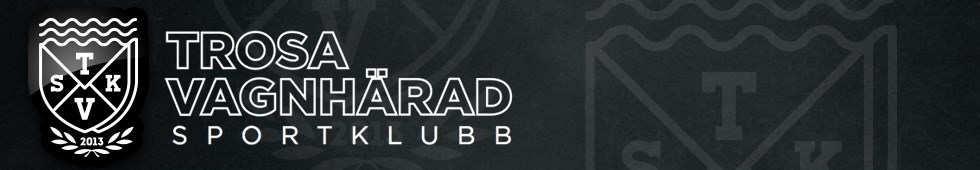 